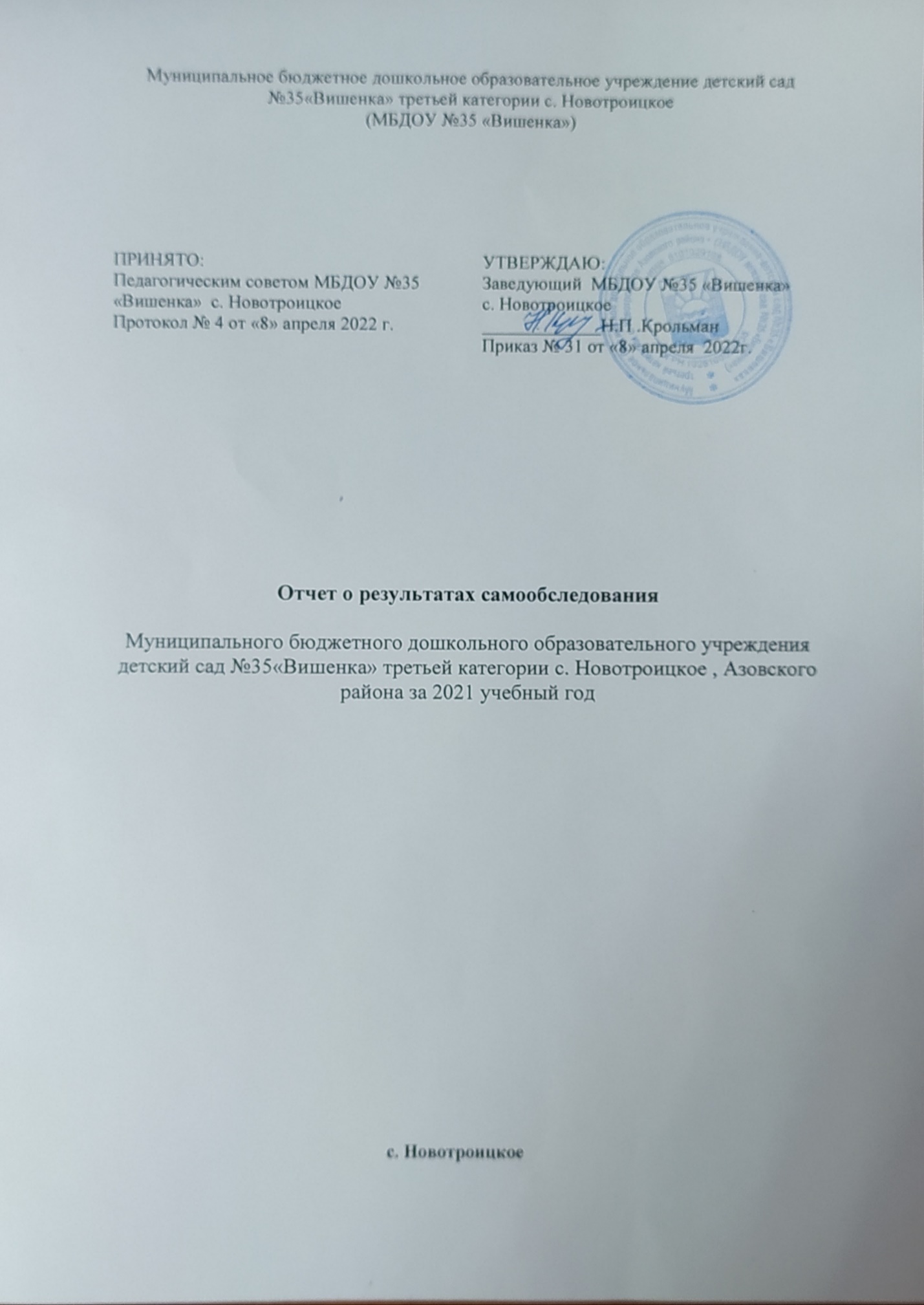                             Общие сведения об образовательной организацииДетский сад функционирует с 1986 года, расположен в нетиповом кирпичном здании, рассчитан на две группы. В 2014 году на улице Школьной с. Новотроицкое   установлено модульное здание на 40 мест - на 2 группы.  В настоящее время в ДОУ функционирует четыре группы. Детский сад посещают воспитанники от 1,5 до 7-ми лет. Списочный состав  – 72 человека.  Контингент воспитанников формируется в соответствии с их возрастом.  Комплектование групп воспитанниками осуществляется на основании Устава ДОУ, правил приема детей в дошкольное образовательное учреждение. Территория по периметру ограждена забором и полосой зеленых насаждений. Озеленение деревьями и кустарниками соответствует климатическим условиям.  Зона игровой территории включает в себя площадку– разделенную на две зоны,  для каждой группы с соблюдением принципа групповой изоляции; физкультурную площадку; клумбы, огород.Все групповые ячейки обеспечены необходимой мебелью, играми и пособиями, соответствующими возрасту детей.     Оборудование помещений соответствует росту и возрасту детей, учтены гигиенические и педагогические требования. Функциональные размеры используемой детской мебели для сидения и столов (обеденных и учебных) соответствуют обязательным требованиям, установленным техническими регламентами и национальным стандартам. Цель деятельности МБДОУ– осуществление образовательной деятельности по реализации образовательных программ дошкольного образования.Предметом деятельности ДОУ является формирование общей культуры, развитие физических, интеллектуальных, нравственных, эстетических и личностных качеств, формирование предпосылок учебной деятельности, сохранение и укрепление здоровья воспитанников.Режим работы МБДОУ: рабочая неделя – пятидневная, с понедельника по пятницу. Длительность пребывания детей в группах – 12 часов. Режим работы групп – с 7:00 до 19:00.                                              Аналитическая часть                             I. Оценка образовательной деятельностиОбразовательная деятельность в Детском саду организована в соответствии с Федеральным законом от 29.12.2012 № 273-ФЗ «Об образовании в Российской Федерации», ФГОС дошкольного образования , СП 2.4.3648-20 «Санитарно-эпидемиологические требования к организациям воспитания и обучения, отдыха и оздоровления детей и молодежи».В основе организации образовательного процесса лежит Основная образовательная программа МБДОУ №35 «Вишенка», программа разработана с учетом ФГОС ДО на основе основной образовательной программы дошкольного образования «От рождения до школы» под ред. Вераксы Н.Е. Главной задачей данной программы является создание программного документа, помогающего педагогам детского сада организовать образовательно-воспитательный процесс в соответствии с требованиями ФГОС ДО.В 2021 году воспитательно-образовательный процесс строился на основе учебного плана (плана непосредственно-образовательной деятельности), расписания непосредственно - образовательной деятельности и режимов работы групп, утверждённых руководителем и рассмотренных на педагогическом совете. Образовательный процесс в ДОУ осуществляется согласно основной образовательной программе МБДОУ № 35 «Вишенка», а так же согласно Программе Воспитания. Вся работа коллектива ДОО в 2021 году велась согласно годового плана и его основных задач:1. Продолжать совершенствовать работу над формирование семейных ценностей у дошкольников, сохранение и укрепление здоровья детей, их физического развития через совместную деятельность с семьями воспитанников в контексте ФГОС ДО.2. Совершенствовать формы и методы работы по речевому развитию дошкольников через внедрение информационно-коммуникативных технологий в образовательный процесс. Акцентировать внимание педагогов на методах и средствах формирования речевой компетентности детей дошкольного возраста.  3.  Продолжить работу по повышению профессиональной компетентности педагогов ДОУ, путем внедрения инновационных (включая авторские) проектов, информационно-коммуникационных технологий, программ и т.д.                                  Детский сад посещают 69 воспитанников в возрасте от 2 до 7 лет. В Детском саду сформировано 4группы общеразвивающей направленности.                                 Количество воспитанников, групп. Все педагоги проводили НОД в соответствии с сеткой занятий и режимом дня. Регулярно проводилась кружковая деятельность. Педагоги делали акцент на индивидуальные особенности каждого ребёнка.                                            Воспитательная работаЧтобы выбрать стратегию воспитательной работы, в 2021 году проводился анализ состава семей воспитанников.Характеристика семей по составуХарактеристика семей по количеству детейВоспитательная работа строится с учетом индивидуальных особенностей детей, с использованием разнообразных форм и методов, в тесной взаимосвязи воспитателей и родителей. Детям из неполных семей уделяется большее внимание в первые месяцы после зачисления в МБДОУ.                                             Дополнительное образованиеВ 2021 году дополнительным образованием было охвачено 56 % воспитанников МБДОУ. Кружковая работа с детьми в течение года проводилась на договорной основе с педагогами дополнительного образования МБУДО Самарского ЦТ, согласно установленного графика, систематически и планомерно.  В МБДОУ работали кружки по следующим направлениям:- кружок «Шахматная азбука» по приобщению детей старшего возраста к игре в шахматы.- художественно-эстетическое: «Оригами» , хореография, вокал;                               II. Оценка системы управления организацииУчреждение реализует государственную политику в области образования, определяемую законодательством РФ, выполняет социальный заказ на образование, исходя из запросов родителей, ресурсных возможностей учреждения. Образовательная и воспитательная деятельность ДОО ориентирована на обучение, воспитание и развитие обучающихся с учетом индивидуальных (возрастных, физиологических, психологических, интеллектуальных и других) особенностей детей, их образовательных потребностей и возможностей, личностных склонностей путем создания педагогической системы и максимально благоприятных условий для умственного, нравственного, эмоционального и физического развития каждого ребенка. Управление учреждением осуществляется в соответствии с Федеральным законом от 29 декабря 2012 г. № 273-ФЗ «Об образовании в Российской Федерации» на принципах демократичности, открытости, приоритета общечеловеческих ценностей, охраны жизни и здоровья человека, свободного развития личности.Идет совершенствование организации управления функционированием и развитием ДОО. Открытость образовательной среды поддерживается постоянным обновлением материалов сайта Учреждения в соответствии с Приказом Федеральной службы по надзору в сфере образования и науки (Рособрнадзор) от 29 мая 2014 г. № 785 г. Москва "Об утверждении требований к структуре официального сайта образовательной организации в информационно телекоммуникационной сети "Интернет" и формату представления на нем информации". Единоличным исполнительным органом является руководитель – заведующий.  В учреждении сформированы коллегиальные органы управления, к которым относятся: общее собрание коллектива, педагогический совет, совет родителей. Компетенция их деятельности регламентируется действующим Уставом, Положениями данных органов самоуправления. Заведующий осуществляет общее руководство детским садом, действует от имени учреждения, представляя его во всех организациях и учреждениях. В детском саду функционирует первичная профсоюзная организация. Управляющая система образовательного учреждения реализует в своей деятельности принципы научности, целенаправленности, плановости, систематичности, перспективности, единства требований, оптимальности и объективностиОрганы управления, действующие в МБДОУ №35 «Вишенка». Данная система управления работала эффективно, с учетом ограничительных мер в связи с новой коронавирусной инфекцией COVID 19; данная система управления обеспечила устойчивые положительные результаты в реализации приоритетных направлений ДОО и в решении важных вопросов, касающихся совершенствования образовательной деятельности учреждения в соответствии с ФГОС ДО и корректировки в случае необходимости. Сформированная нормативно-правовая база МБДОУ №35 «Вишенка» позволяет осуществлять образовательный процесс и управленческую деятельность в соответствии с современными требованиями. Основные нормативные документы Учреждения соответствуют федеральным и региональным нормативным документам и образовательной деятельности ДОО. В МБДОУ № 35 «Вишенка» создана структура управления в соответствии с целями и содержанием работы учреждения .Структура и система управления соответствуют специфике деятельности ДОУ.  В следующем году изменение системы управления не планируется .                      III. Оценка содержания и качества подготовки обучающихся  Уровень развития детей анализируется по итогам педагогической диагностики. Формы проведения диагностики:-диагностические занятия (по каждому разделу программы);-диагностические срезы;-наблюдения, итоговые занятия.    Разработаны диагностические карты освоения основной образовательной программы дошкольного образования Детского сада (ООП Детского сада) в каждой возрастной группе. Карты включают анализ уровня развития воспитанников в рамках целевых ориентиров дошкольного образования и качества освоения образовательных областей.                       Так, результаты качества освоения ООП Детского сада на конец 2021 года выглядят следующим образом:                                          В июне 2021 года педагоги Детского сада проводили обследование воспитанников подготовительной группы на предмет оценки сформированности предпосылок к учебной деятельности в количестве 18 человек. Задания позволили оценить уровень сформированности предпосылок к учебной деятельности: возможность работать в соответствии с фронтальной инструкцией (удержание алгоритма деятельности), умение самостоятельно действовать по образцу и осуществлять контроль, обладать определенным уровнем работоспособности, а также вовремя остановиться в выполнении того или иного задания и переключиться на выполнение следующего, возможностей распределения и переключения внимания, работоспособности, темпа, целенаправленности деятельности и самоконтроля.Сформированность психологической готовности к обучению в школе детей подготовительных групп  Результаты педагогического анализа показывают преобладание детей с высоким и средним уровнями развития при прогрессирующей динамике на конец учебного года, что говорит о результативности образовательной деятельности в Детском саду.                       IV. Оценка организации учебного процесса                      (воспитательно-образовательного процесса)  В основе образовательного процесса в Детском саду лежит взаимодействие педагогических работников, администрации и родителей. Основными участниками образовательного процесса являются дети, родители, педагоги.  Основные форма организации образовательного процесса:-совместная деятельность педагогического работника и воспитанников в рамках организованной образовательной деятельности по освоению основной общеобразовательной программы;-самостоятельная деятельность воспитанников под наблюдением педагогического работника.Занятия в рамках образовательной деятельности ведутся по подгруппам. Продолжительность занятий соответствует СанПиН 1.2.3685-21 и составляет:в группах с детьми от 1,5 до 3 лет – до 10 мин;в группах с детьми от 3 до 4 лет – до 15 мин;в группах с детьми от 4 до 5 лет – до 20 мин;в группах с детьми от 5 до 6 лет – до 25 мин;в группах с детьми от 6 до 7 лет – до 30 мин.Между занятиями в рамках образовательной деятельности предусмотрены перерывы продолжительностью не менее 10 минут. Основной формой занятия является игра. Образовательная деятельность с детьми строится с учётом индивидуальных особенностей детей и их способностей. Выявление и развитие способностей воспитанников осуществляется в любых формах образовательного процесса.Чтобы не допустить распространения коронавирусной инфекции, администрация ДОУ проводила дополнительные ограничительные и профилактические меры в соответствии с СП 3.1/2.4.3598-20:-ежедневный усиленный фильтр воспитанников и работников – термометрию с помощью бесконтактных термометров и опрос на наличие признаков инфекционных заболеваний. Лица с признаками инфекционных заболеваний изолируются, а детский сад уведомляет территориальный орган Роспотребнадзора;-еженедельную генеральную уборку с применением дезинфицирующих средств, разведенных в концентрациях по вирусному режиму;-ежедневную влажную уборку с обработкой всех контактных поверхностей, игрушек и оборудования дезинфицирующими средствами;-дезинфекцию посуды, столовых приборов после каждого использования;-бактерицидные установки в групповых комнатах;-частое проветривание групповых комнат в отсутствие воспитанников;-проведение всех занятий в помещениях групповой ячейки или на открытом воздухе отдельно от других групп;-требование о заключении врача об отсутствии медицинских противопоказаний для пребывания в детском саду ребенка, который переболел или контактировал с больным COVID-19.                                 V. Оценка качества кадрового обеспечения     МБДОУ укомплектован педагогами на 100 процентов согласно штатному расписанию. Всего работают 25 человек. Педагогический коллектив ДОУ насчитывает 8 специалистов. Соотношение воспитанников, приходящихся на 1 взрослого:               -  воспитанник/педагоги – 9/1;               -  воспитанники/все сотрудники – 2,8/1.Курсы повышения квалификации в 2021 году прошли  воспитатели-Омельянчук Е.Е.,Есипова Л.П, Худина А.С.        2021 уч.г. Прошла аттестацию на первую категорию Иващенко А. В.По итогам 2021 года ДОУ перешел на применение профессиональных стандартов. Из 8 педагогических работников ДОУ все соответствуют квалификационным требованиям профстандарта «Педагог». Их должностные инструкции соответствуют трудовым функциям, установленным профстандартом «Педагог».Диаграмма с характеристиками кадрового состава ДОУОб ИКТ-компетенциях педагогов Анализ данных, полученных на основе наблюдения и опроса воспитателей по применению ими информационных и дистанционных технологий в образовательной деятельности, в том числе и дополнительном образовании, показал, что педагоги испытывали существенные трудности, связанные с отсутствием необходимых компетенций для подготовки к дистанционным занятиям и их проведению, при применении дистанционных инструментов для проведения занятий в Skype, Zoom и WhatsApp. 98% педагогов отметили, что в их педагогической деятельности ранее не практиковалась такая форма обучения и у них не было опыта для ее реализации. Трудности воспитателей в процессе дистанционного обучения Анализ педагогической деятельности воспитателей в период распространения коронавирусной инфекции выявил следующие трудности: отсутствие возможностей или их недостаточность для совместной работы с воспитанниками в реальном времени по причине низкой мотивации родителей к занятиям с детьми-дошкольниками; компетентностные дефициты в области подготовки заданий для дистанционного обучения или адаптации имеющегося; установление контакта с детьми во время проведения занятий в режиме реального времени.В 2021 году все педагоги нашего МБДОУ участвовали в различных мероприятиях, в т. ч. в районных и окружных конкурсах и выставках, где по итогам занимали призовые места:                 Педагоги постоянно повышают свой профессиональный уровень, эффективно участвуют в работе методических объединений, знакомятся с опытом работы своих коллег и других дошкольных учреждений, а также саморазвиваются. Все это в комплексе дает хороший результат в организации педагогической деятельности и улучшении качества образования и воспитания дошкольников.    VI. Оценка учебно-методического и библиотечно-информационного обеспеченияВ Детском саду библиотека является составной частью методической службы.
Библиотечный фонд располагается в методическом кабинете, кабинетах специалистов, группах детского сада. Библиотечный фонд представлен методической литературой по всем образовательным областям основной общеобразовательной программы, детской художественной литературой, периодическими изданиями, а также другими информационными ресурсами на различных электронных носителях. В каждой возрастной группе имеется банк необходимых учебно-методических пособий, рекомендованных для планирования воспитательно-образовательной работы в соответствии с обязательной частью ООП.В 2021 году Детский сад пополнил и обновил учебно-методический комплект к примерной общеобразовательной программе дошкольного образования «От рождения до школы» в соответствии с ФГОС. Оборудование и оснащение методического кабинета достаточно для реализации образовательных программ. В методическом кабинете созданы условия для возможности организации совместной деятельности педагогов. Однако кабинет недостаточно оснащен техническим и компьютерным оборудованием.В Детском саду учебно-методическое и информационное обеспечение достаточное для организации образовательной деятельности и эффективной реализации образовательных программ.                            VII. Оценка материально-технической базы В МБДОУ сформирована материально-техническая база для реализации образовательных программ, жизнеобеспечения и развития детей. В МБДОУ оборудованы помещения: − групповые помещения – 4; − кабинет заведующего – 1; − методический кабинет – 1; − физкультурно - музыкальный зал – 1; − пищеблок – 2; − прачечная – 2; −медицинский кабинет – 1; − изолятор –  1   При создании предметно-развивающей среды воспитатели учитывают возрастные, индивидуальные особенности детей своей группы. Оборудованы групповые комнаты, включающие игровую, познавательную, обеденную зоны.    В 2021 году МБДОУ провел текущий ремонт 4 групп, кухни. Произвели покраску игрового оборудования и веранд на участках.    Материально-техническое состояние МБДОУ и территории соответствует действующим санитарным требованиям к устройству, содержанию и организации режима работы в дошкольных организациях, правилам пожарной безопасности, требованиям охраны труда.    При этом в 2021 году оценка материально-технического оснащения МБДОУ при проведении дистанционных занятий с воспитанниками выявила следующие трудности: - для полноценной (качественной) организации и проведения занятий в дистанционном формате отсутствует стабильное и устойчивое интернет-соединение; - недостаточно необходимого оборудования (ноутбуков, компьютеров или планшетов) в группах МБДОУ; - нет достаточного технического обеспечения для организации массовых общесадовских мероприятий с родителями воспитанников. Необходимо запланировать приобретение соответствующего оборудования и программного обеспечения, определить источники финансирования закупки.VIII. Оценка функционирования внутренней системы оценки качества образованияВ МБДОУ утверждено положение о внутренней системе оценки качества образования. Мониторинг качества образовательной деятельности в 2021 году показал хорошую работу педагогического коллектива по всем показателям даже с учетом некоторых организационных сбоев, вызванных применением дистанционных технологий. Состояние здоровья и физического развития воспитанников удовлетворительные. 89 процентов детей успешно освоили образовательную программу дошкольного образования в своей возрастной группе. Воспитанники подготовительных групп показали высокие показатели готовности к школьному обучению В течение года воспитанники Детского сада успешно участвовали в конкурсах и мероприятиях различного уровня.В период с 22.11.2021 по 30.11.2021 проводилось анкетирование среди родителей МБДОУ, получены следующие результаты: родителей МБДОУ, получены следующие результаты: − доля получателей услуг, положительно оценивающих доброжелательность и вежливость работников организации, – 83 %; − доля получателей услуг, удовлетворенных компетентностью работников организации, – 75 %; − доля получателей услуг, удовлетворенных материально-техническим обеспечением организации, – 60 %; − доля получателей услуг, удовлетворенных качеством предоставляемых образовательных услуг, – 82 %; − доля получателей услуг, которые готовы рекомендовать организацию родственникам и знакомым, – 95%. Анкетирование родителей показало высокую степень удовлетворенности качеством предоставляемых услуг. Результаты анализа опроса родителей (законных представителей) об оценке применения МБДОУ дистанционных технологий свидетельствуют о достаточном уровне удовлетворенности качеством образовательной деятельности в дистанционном режиме. Так, 55% родителей отмечают, что работа воспитателей при проведении онлайн-занятий была качественной, 35% родителей частично удовлетворены процессом дистанционного освоения образовательной программы и 10% не удовлетворены. При этом родители считают, что у детей периодически наблюдалось снижение интереса мотивации к занятиям в дистанционном режиме, что связывают с качеством связи и форматом проведения занятий, в том числе и посредством гаджетов.                 Результаты анализа показателей деятельности организации                         Данные приведены по состоянию на 30.12.2021.   Анализ показателей указывает на то, что ДОУ имеет достаточную инфраструктуру, которая соответствует требованиямСанПиН 2.4.1.3049-13«Санитарно-эпидемиологические требования к устройству, содержанию и организации режима работы дошкольных образовательных организаций» и позволяет реализовывать образовательные программы в полном объеме в соответствии с ФГОС ДО.  МБДОУ укомплектован достаточным количеством педагогических и иных работников, которые имеют высокую квалификацию и регулярно проходят повышение квалификации, что обеспечивает результативность образовательной деятельности.Наименование образовательнойорганизацииМуниципальное  бюджетное образовательное учреждение - детский сад №35 «Вишенка» третьей категории  с. Новотроицкое Азовского районаРуководительКрольман Наталья ПетроваАдрес организации346759 Ростовская область, Азовский район, с. Новотроицкое, ул. Гагарина10в 346759 Российская Федерация Ростовская область, Азовский район, с. Новотроицкое,  ул. Школьная12АТелефон, факс(886342)94675Адрес электронной почтыkrolman2000@mail.ru УчредительАзовский районный отдел образованияДата создания1986 годЛицензияЛицензии  №4809, выданной 23/06/2015г ГруппаВозраст детейКоличество детейЯсельная группа «Гномики»1,5-2,515Ясельная  группа «Солнышко»1,5-3 года17Старшая разновозрастная группа  « Почемучки»5-7 лет19Подготовительная группа «Непоседы»6-7 лет18Состав семьиКоличество семейПроцент от общего количества семей воспитанниковПолная5077%Неполная с матерью1321%Неполная с отцом11%Оформлено опекунство11%Количество детей в семьеКоличество семейПроцент от общего количества семей воспитанниковОдин ребенок1320%Два ребенка3047%Три ребенка и более2233%Наименование органа                                              ФункцииЗаведующийКонтролирует работу и обеспечивает эффективное взаимодействие структурных подразделений организации,утверждает штатное расписание, отчетные документы организации, осуществляет общее руководство Детским садомПедагогический советОсуществляет текущее руководство образовательной деятельностью ДОУ, в том числе рассматривает вопросы:развития образовательных услуг;регламентации образовательных отношений;разработки образовательных программ;выбора учебников, учебных пособий, средств обучения и воспитания;материально-технического обеспечения образовательного процесса;аттестации, повышении квалификации педагогических работников;координации деятельности методических объединений.Общее собрание работниковРеализует право работников участвовать в управлении образовательной организацией, в том числе:участвовать в разработке и принятии коллективного договора, Правил трудового распорядка, изменений и дополнений к ним;принимать локальные акты, которые регламентируют деятельность образовательной организации и связаны с правами и обязанностями работников;разрешать конфликтные ситуации между работниками и администрацией образовательной организации;вносить предложения по корректировке плана мероприятий организации, совершенствованию ее работы и развитию материальной базыСовет родителейОсуществлять контроль за соблюдением здоровых и безопасных условий воспитания и организацией питания воспитанников в Организации;  Участвовать в создании условий для укрепления здоровья детей в Организации; Участвовать в обсуждении локальных актов Организации, затрагивающих права воспитанников;  Содействовать привлечению добровольных пожертвований для обеспечения деятельности и развития Организации;  Контролировать расходование добровольных пожертвований родителей и других физических и юридических лиц на нужды Организации;  Заслушивать доклады заведующего о результатах деятельности и перспективах развития Организации;  Обращаться в Азовский РОО по вопросам работы Организации и защиты прав воспитанников.Уровень развития целевых ориентиров детского развитияВыше нормыВыше нормыНормаНормаНиже нормыНиже нормыИтогоИтогоУровень развития целевых ориентиров детского развитияКол-во%Кол-во%Кол-во%Кол-во%нормыУровень развития целевых ориентиров детского развития2232%4463,5%34,5%6995,5%Качество освоения образовательных областей 2333%4362,5%34,5%6995,5%Количество выпускниковГотовы к обучению в школе»Готовы к обучению в школе»Готовы к обучению в школе»««Условно готовы» к обучению в школе««Условно готовы» к обучению в школе««Условно готовы» к обучению в школе«Не готовы» к обучению в школе«Не готовы» к обучению в школе«Не готовы» к обучению в школеДети «группы риска»Дети «группы риска»Дети «группы риска»Количество человекКоличес твоКоличес тво%Количес твоКоличес тво%Количес твоКоличес тво%Количе ствоКоличе ство%181689%89%211%11%00%0%00%0%Городской конкурс детско-юношеского творчества по пожарной безопасности« Неопалимая купина»2021гГруппа «Почемучки»1 местоВыставка декоративно-прикладного и технического творчества учащихся Азовского района2021гПечаткина О.М., Омельянчук Е.Е. ,Меньшикова Е.Н.Агапова Е.В.Есипова Л.П.Иващенко А.В.3 место Конкурс по ПДД среди МБДОУ Азовского района «Дружим с «ДДД» - Изучаем «ПДД»  02.03.2021г. Группа «Непоседы»3 местоРегиональный уровеньРегиональный уровеньРегиональный уровеньРегиональный уровеньКонкурс на лучший стенд (уголок)  «Эколята - Дошколята»20.05.2021г.Омельянчук Е.Е. Меньшикова Е.Н.Агапова Е.В.Печаткина О.М. Иващенко А.В.Есипова Л.П.участникучастникучастникучастникучастникучастникМуниципальный уровеньМуниципальный уровеньМуниципальный уровеньМуниципальный уровеньМуниципальный уровеньМуниципальный уровеньМуниципальный уровеньМуниципальный уровеньКонкурс методических разработок по работе с родителями в ДОУ  «Шагнем навстречу»02.03.2021г Печаткина О.М.,Омельянчук Е.Е., Меньшикова Е.Н.  Есипова Л.П., Агапова Е.В.Иващенко А.В.1 место1 место1 место2 место2 место2 местодистанционный конкурс Самарского округа Азовского района «Визитная карточка группы»19.03.2021г.Омельянчук Е.Е. Меньшикова Е.Н.Агапова Е.В. Есипова Л.ПИващенко А.В.Печаткина О.М.3 место3 место3 место3 местоучастникучастник конкурс по ПДД среди МБДОУ Азовского района «Дружим с «ДДД» - Изучаем «ПДД»  02.03.2021г.Есипова Л.П., Агапова Е.В. 3 место3 место Городской  конкурс детско-юношеского творчества по пожарной безопасности« Неопалимая купина» 2021г.Меньшикова Е.Н.1 место Конкурс «Маленькие звездочки»22.04.2021гАлексеенко О.В.2 местоКонкурс профессионального мастерства «Воспитатель года-2021»2021 г.Иващенко А.В.Победитель в номинации «Интернет - ресурс»ПоказателиЕдиница измеренияКоличествоОбразовательная деятельностьОбразовательная деятельностьОбразовательная деятельностьОбщее количество воспитанников, которые обучаются по программе дошкольного образованияв том числе обучающиеся:человек69в режиме полного дня (8–12 часов)человек69в режиме кратковременного пребывания (3–5 часов)человек0в семейной дошкольной группечеловек0по форме семейного образования с психолого-педагогическим сопровождением, которое организует детский садчеловек0Общее количество воспитанников в возрасте до трех летчеловек15Общее количество воспитанников в возрасте от трех до восьми летчеловек54Количество (удельный вес) детей от общей численности воспитанников, которые получают услуги присмотра и ухода, в том числе в группах:человек(процент)8–12-часового пребываниячеловек(процент)69 (100%)12–14-часового пребываниячеловек(процент)0 (0%)круглосуточного пребываниячеловек(процент)0 (0%)Численность (удельный вес) воспитанников с ОВЗ от общейчисленности воспитанников, которые получают услуги:человек(процент)по коррекции недостатков физического, психического развитиячеловек(процент)0 (0%)обучению по образовательной программе дошкольного образованиячеловек(процент)0 (0%)присмотру и уходучеловек(процент)0 (0%)Средний показатель пропущенных по болезни дней на одного воспитанникадень15Общая численность педработников, в том числе количество педработников:человек8с высшим образованиемчеловек1высшим образованием педагогической направленности (профиля)человек0средним профессиональным образованиемчеловек4средним профессиональным образованием педагогической направленности (профиля)человек3Количество (удельный вес численности) педагогических работников, которым по результатам аттестации присвоена квалификационная категория, в общей численности педагогических работников, в том числе:человек(процент)6 (100%)с высшейчеловек(процент)1(16%)первойчеловек(процент)5 (84%)Количество (удельный вес численности) педагогических работников в общей численности педагогических работников, педагогический стаж работы которых составляет:человек(процент) 8(100%)до 5 летчеловек(процент)2 (25%)больше 30 летчеловек(процент)1 (12,5%)Количество (удельный вес численности) педагогических работников в общей численности педагогических работников в возрасте:человек(процент)до 30 летчеловек(процент)0от 55 летчеловек(процент)0Численность (удельный вес) педагогических и административно-хозяйственных работников, которые за последние 5 лет прошли повышение квалификации или профессиональную переподготовку, от общей численности таких работниковчеловек(процент)25 (100%)11(44%)Численность (удельный вес) педагогических и административно-хозяйственных работников, которые прошли повышение квалификации по применению в образовательном процессе ФГОС, от общей численности таких работниковчеловек(процент)25 (100%)1 (4%)Соотношение «педагогический работник/воспитанник»человек/человек9/1Наличие в детском саду:да/нетмузыкального руководителяда/нетдаинструктора по физической культуреда/нетнетучителя-логопедада/нетнетлогопедада/нетнетучителя-дефектологада/нетнетпедагога-психологада/нетнетИнфраструктураИнфраструктураИнфраструктураОбщая площадь помещений, в которых осуществляетсяобразовательная деятельность, в расчете на одного воспитанникакв. м8Площадь помещений для дополнительных видов деятельности воспитанниковкв. м975Наличие в детском саду:да/нетфизкультурного залада/нетдамузыкального залада/нетдапрогулочных площадок, которые оснащены так, чтобы обеспечить потребность воспитанников в физической активности и игровой деятельности на улицеда/нетда